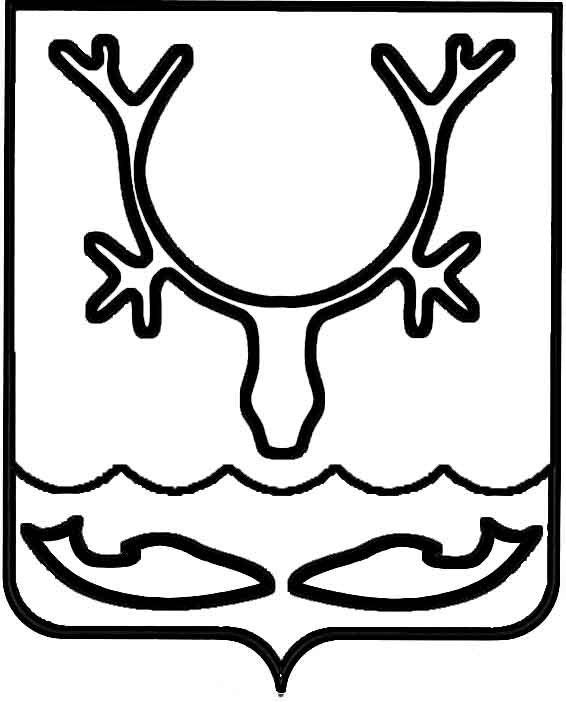 Администрация муниципального образования
"Городской округ "Город Нарьян-Мар"ПОСТАНОВЛЕНИЕВ целях актуализации состава межведомственной комиссии, в связи с кадровыми изменениями Администрация муниципального образования "Городской округ "Город Нарьян-Мар"П О С Т А Н О В Л Я Е Т:1.	Внести в постановление Администрации МО "Городской округ "Город Нарьян-Мар" от 03.04.2014 № 887 "О межведомственной комиссии по признанию помещений жилыми помещениями, жилых помещений непригодными 
для проживания, многоквартирных домов аварийными и подлежащими сносу                    или реконструкции, садового дома жилым домом и жилого дома садовым домом"              (с изменениями от 26.08.2019 № 817, от 30.03.2020 № 249) изменение, изложив Приложение 1 в новой редакции:"Приложение 1СОСТАВмежведомственной комиссии по признанию помещений жилыми помещениями, жилых помещений непригодными для проживания и многоквартирных домов аварийными и подлежащими сносу или реконструкции2.	Настоящее постановление вступает в силу со дня его подписания 
и подлежит официальному опубликованию.02.10.2020№674О внесении изменения в постановление Администрации МО "Городской округ "Город Нарьян-Мар" от 03.04.2014 № 887Бережной Андрей Николаевич– первый заместитель главы Администрации МО "Городской округ "Город Нарьян-Мар", председатель комиссии;ТерентьеваЕлена Александрова– начальник управления жилищно-коммунального хозяйства Администрации муниципального образования "Городской округ "Город Нарьян-Мар", заместитель председателя комиссии;Чипсанова Оксана Александровна– ведущий менеджер отдела ЖКХ, дорожного хозяйства и благоустройства управления жилищно-коммунального хозяйства Администрации муниципального образования "Городской округ "Город Нарьян-Мар", секретарь комиссии.Члены комиссии:Кирхар Наталья Вячеславовна– руководитель Управления Федеральной службы 
по надзору в сфере защиты прав потребителей 
и благополучия человека по НАО (по согласованию);Кудряшов Андрей Юрьевич– ведущий юрисконсульт отдела муниципального контроля управления жилищно-коммунального хозяйства Администрации муниципального образования "Городской округ "Город Нарьян-Мар";Лиханина Ирина Михаиловна– начальник отдела управления муниципальным имуществом и регистрации прав собственности управления муниципального имущества и земельных отношений Администрации муниципального образования "Городской округ "Город Нарьян-Мар";МазченкоСветлана Андреевна– старший инженер отдела надзорной деятельности 
и профилактической работы главного управления МЧС России по НАО (по согласованию);Паневник Анна Владимировна– ведущий консультант отдела государственного жилищного надзора и лицензионного контроля управления государственного строительного 
и жилищного надзора Департамента внутреннего контроля и надзора Ненецкого автономного округа 
(по согласованию);Руденко Анатолий Викторович– директор МКУ "Управление городского хозяйства 
г. Нарьян-Мара" (при отсутствии: Бобрикова Вилициада Васильевна – начальник отдела по содержанию муниципального фонда МКУ "Управление городского хозяйства г. Нарьян-Мара");Фомина Наталья Сергеевна– врио главного врача ФБУЗ "Центр гигиены                                и эпидемиологии в НАО" (по согласованию);Фролова Екатерина Николаевна– заместитель начальника правового управления – начальник претензионно-договорного отдела  Администрации муниципального образования "Городской округ "Город Нарьян-Мар" (при отсутствии: Могутова Анна Дмитриевна – начальник правового управления Администрации муниципального образования "Городской округ "Город Нарьян-Мар");Хабаров Алексей Федорович– ведущий менеджер отдела ЖКХ, дорожного хозяйства и благоустройства управления жилищно-коммунального хозяйства Администрации муниципального образования "Городской округ "Город Нарьян-Мар" (при отсутствии: Лисиценский Алексей Владимирович – начальник отдела ЖКХ, дорожного хозяйства и благоустройства управления жилищно-коммунального хозяйства Администрации муниципального образования "Городской округ "Город Нарьян-Мар".".Глава города Нарьян-Мара О.О. Белак